Муниципальное автономное дошкольное образовательное учреждение“Детский сад №3 “Колобок” корпус 3 комбинированного вида города Улан-УдэИгра – викторина «Наш общий дом-Земля» Воспитатель: Орлова Карина Григорьевна г. Улан-Удэ, 2023гВозраст детей: 6-7 лет ( подготовительная группа)Цель: формировать представления детей о том, что планета Земля - большой всеобщий дом.Задачи:Образовательные:- углубить представления детей о том, что планета Земля – это наш общий дом.- познакомить дошкольников с праздником «День Земли».- формировать представления о планете Земля,- формировать элементарные представления о месте человека в природном мире,- привлечь детей к проблеме чистоты окружающей природы,- формировать интерес к окружающему миру и экологическому сознанию.Развивающие:- развивать познавательные способности детей,- способствовать развитию нравственных качеств характера,- способствовать развитию мышления, памяти, слуха.Воспитательные:- воспитывать чувство восхищения родной планетой,- воспитывать стремление бережного отношения к природе, активного участия в деле защиты окружающей среды,- воспитывать чувство любви и уважительного отношения к своей Родине,- воспитывать чувство сопричастности к праздникам своей страны.Оборудование: иллюстрации на экологическую тему, глобус, жетоны.Ход мероприятия:Организация викторины. Вступление.22 апреля – отмечается Международный день Земли - праздник чистой Воды, Земли и Воздуха. День напоминания о страшных экологических катастрофах,  день, когда каждый человек может задуматься над тем, что он может сделать в решении экологических проблем.- Кто знает, какие экологические проблемы существуют?(Вырубка лесов, загрязнение воды, воздуха и почвы.)- Именно в «День Земли» принято всеобщими силами бороться с подобными проблемами.- Россия - страна не только лесов, полей, рек и морей - одновременно Россия богата разнообразными энергоресурсами и обладает технологиями высокого уровня для их обработки. Поэтому важно России продолжать развиваться, но и нельзя оставлять без внимания нашу природу! Ведь каждый человек, являясь её частью, несёт за неё ответственность.Сейчас прослушайте стихотворение:(Тихо звучит музыка «В мире животных».- Мы речь свою ведём о том,Что вся Земля – наш общий дом.Наш добрый дом,Просторный дом –Мы все с рожденья в нём живём.Ещё о том ведём мы речь,Что мы должны наш дом сберечь.Давайте докажем, что не зряНа нас надеется Земля!- А кто из вас знает, что такое Земля? (Ответы детей.)Это не только горсть почвы, на которой мы сажаем растения, это большая планета (показывает руками) под названием Земля, а это (показывает глобус) - макет планеты Земля - глобус.Как вы уже знаете, земля вращается (крутится) (показываю). Повернётся она вокруг себя – вот и прошёл день. За один день, ребята, происходит много событий: люди спешат на работу, на отдых, засеивают поля, собирают урожай, играют в футбол, плавают в бассейне, рисуют картины, играют на инструментах, летят птицы по своим делам, ползут букашки в свои норки. Все заняты своими делами.Земля - это большой дом, где живём и мы с вами, и многие-многие люди, каждый в своём государстве. Но как вы сами знаете, что не только люди населяют нашу Землю, кто еще обитает на нашей Земле, кто ответит? (Ответы детей.)Ребята, ответьте на вопрос: что можно увидеть на планете земля?(Горы, моря, реки, долины.)Какие цвета преобладают на глобусе? (Синий, зелёный, желтый.)А сейчас мы разделимся на 2 команды и проведём викторину на тему: «Наш дом – Земля»!(Дети делятся на две команды и придумывают ей название.)- Я, за правильный ответ команды буду давать фишку, после окончания викторины подсчитаем и подведем итоги, посмотрим, кто выиграет.Итак, начинаем!Задание 1.Сейчас мы проверим, как вы знаете правила поведения в лесу.Я буду говорить вам свои действия, а вы отвечать, если я буду поступать хорошо, говорим "да", если плохо, то вы говорите "нет"!Если я приду в лесокИ сорву ромашку? (нет)Если съем я пирожокИ выброшу бумажку? (нет)Если хлебушка кусокНа пеньке оставлю? (да)Если ветку подвяжу,Колышек подставлю? (да)Если разведу костер,А тушить не буду? (нет)Если сильно насорюИ убрать забуду. (нет)Если мусор уберу,Банку закапаю? (да)Я люблю свою природу,Я ей помогаю! (да)Послушайте стихотворение: (автор Н. Филимоненко)Лес – наш друг!
И не сразу, и не вдруг,
Мы узнали: ЛЕС – наш друг.
Нет без ЛЕСА кислорода,
Сникнет сразу вся природа,
Без него дышать не сможем
И никто нам не поможет.
Сдуют ветры урожай
И тогда – прости, прощай!
Обмелеют наши реки,
Высохнут они навеки,
А поэтому, друзья,
Призываю всех вас я:
Каждый кустик берегите,
Без нужды костры не жгите,
Цените каждую травинку
И на листике дождинку.
Сбережём ЛЕС от огня
Для тебя и для меня.
Красота живая – ЛЕС,
Пусть растет он до небес!
Заболеют все зверушки
Вплоть до маленькой норушки.
Нет без ЛЕСА нам лекарств,
На столах не будет яств.
Пропадёт тогда планета,
Горько мне писать всё это.- Ребята, воздух, земля, вода и солнце. Это все, без чего нет жизни на нашей планете Земля. Природу нужно беречь и охранять!Ну, а теперь следующее задание -Задание 2.Отгадайте загадки.1) Всех прилетевших птиц черней,Чистит землю от червей.Взад – вперёд по пашне вскачь,А зовётся птица… « грач».2) Под крышей я леплю гнездо из комочков глины.Для птенчиков стелю на дно пуховую перину. (Ласточка.)3) На одной ноге стоит,В воду пристально глядит,Тычет клювом наугад –Ищет в речке лягушат. (Цапля.)4) Что за птица мороза не боится?Хоть снега лежат везде, у неё птенцы в гнезде? (Клёст.)5) На полянке у дорожкиКрасные горошинки.Кто мимо пройдёт,Всяк в рот себе кладёт. (Малина.)6) Богатырь стоит богат,Угощает всех ребят:Ваню-земляникой,Таню-костяникой,Машеньку-орешком,Петю-сыроежкой,Катеньку-малинкой,Ваню-хворостинкой! (Лес.)7) Под сосною у дорожкиКто стоит среди травы?Ножка есть, но нет сапожек.Шляпка есть-нет головы. (Гриб.)8) Кто с высоких тёмных сосенВ ребятишек шишку бросил,И в кусты через пенёкПромелькнул, как огонёк? (Белка.)Послушайте стихотворение Е. Смирновой.Давайте вместе землю украшатьДавайте вместе Землю украшать,
Сажать сады, цветы сажать повсюду.
Давайте вместе Землю уважать
И относиться с нежностью, как к чуду!
Мы забываем, что она у нас одна –
Неповторимая, ранимая, живая.
Прекрасная: хоть лето, хоть зима…
Она у нас одна, одна такая!Задание 3.“Правила поведения в природе”Ребята, мы с вами говорили о том, что человек загрязняет окружающею среду, истребляет животных и растения. Давайте разберемся, только ли вред приносят люди окружающей среде. Какая может быть от человека польза?Игра: “Хорошо – плохо”.Рассмотрим условные знаки: Зеленый кружок –положительное влияние на природу, красный – отрицательное. Вы поднимаете и показываете свои ответы – кружочки.1 Загрязнение воды и воздуха заводами и фабриками.2 Развешивание кормушек для птиц и кормушек для диких животных.3 Мусор в лесу, оставленный людьми.4 Розжиг костра в лесу.5 Очистительные фильтры на трубах заводов.6 Создание заповедников.7 Посадка деревьев.8 Создание красной книги.9 Собирание цветов, занесенных в красную книгу.10 Браконьерство.11 Вырубка лесов.12 Очищение рек, озер.Задание 4.Игра: “Выбери правильный ответ”(Отвечают капитаны команды.)1. Почему нельзя загрязнять воду?- Потому, что в ней погибают живые организмы- Потому, что будет некрасивый цвет воды.2. Есть ли в природе бесполезные и ненужные существа?- Да, например комар, он больно кусается- Нет, в природе нет ничего ненужного, бесполезного.3. Почему человеку нужно заботиться о редких животных и растениях?- Потому, что их осталось мало, и они совсем могут исчезнуть.- Потому, что их потом можно будет взять с собой.4. Какие растения и животные занесены в красную книгу?- Красивые.- Которым грозит полное исчезновение с лица земли.Задание 5.«Самые эрудированные»1. Назови, какие ты знаешь лекарственные растения? (Клевер, репейник, мать – и – мачеха, алоэ, шиповник, крапива.)2. Какие грибы называются так же как деревья, под которыми они растут? (Подберезовик, подосиновик.)3. Чем отличаются хвойные деревья от лиственных? (У хвойных деревьев вместо листьев иголки- хвоинки.)4. Какое дерево остается зеленым и летом и зимой? (Ель, сосна.)5. Какую пользу приносят деревья? (Обогащают воздух кислородом.)6 Какую пользу приносит червяк? (Рыхлит почву, чтобы корни растений получали больше влаги и воздуха.)7. С какого дерева люди собирают сок? (Береза.)8. Из чего муравьи строят свои дома? (Из хвойных иголок, листьев, кусочков коры, веточек.)9. Какой гриб носит название животного? (Лисичка.)10 Как называют человека, который лечит животных? (Ветеринар.)Стихотворение:Окружающая среда. Л. Фадеева.Всё – от старой сосны у забора
До большого тёмного бора
И от озера до пруда –
Окружающая среда.
А ещё и медведь, и лось,
И котёнок Васька небось?
Даже муха – вот это да! –
Окружающая среда.
Я люблю на озере тишь,
И в пруду отраженья крыш,
Рвать чернику люблю в лесу,
Барсука люблю и лису...
Я люблю тебя навсегда,
Окружающая среда!Задание 6.Игра “Изобрази животное”. Дети противоположных команд показывают движения животного, а соперники отгадывают его название. (Цель: развитие воображения и умения показать образ животного средствами пантомимы.)Задание 7.Ответьте на вопросы:1. Название жука, у которого на носу – рог? (Носорог.)2. Какое животное теряет хвост? (Ящерица.)3. Сок, какого дерева сладок? (Берёзы.)4. Самое неуклюжее и ленивое животное? (Ленивец.)5. Назовите птицу, которая умеет плавать под водой? (Пингвин.)6. Какое животное больше похоже на человека? (Обезьяна.)7. Кто такой гиппопотам? (Бегемот.)8. Царь зверей. (Лев.)9. Король пустыни. (Верблюд.)10. «Разлинованная лошадка». (Зебра.)11. Самое высокое животное на земле. (Жираф.)12. Колючее животное. (Ёж, Дикобраз.)Закончить нашу викторину я хотела бы таким стихотворением:«Мы в лесу всего лишь гости»
(Звучит тихо аудиозапись «Птичьи голоса в лесу».)Мой друг, когда приходишь в лес,
Ты - гость, не забывай.
В лесу свои законы есть,
Ты их не нарушай.
И первым правилом, считай,
Должна быть тишина,
Ещё - порядок, чистота,
Она во всём нужна.
Шум страшно напугать порой
Зверей и птичек может.
И хлам, оставленный тобой
Зверьё в пакет не сложит.
Свой мусор уноси с собой,
И затуши костёр,
Запомни, что пожар лесной -
Смертельный приговор
Даже для выживших зверят -
Без дома, без еды…
Пусть совесть не позволит стать
Виновником беды!
Растенье с корнем незачем,
Срывать – погубишь сорт,
А редкое не тронь совсем,
Пускай себе растёт.
Ведь лес - большой зелёный дом,
Его не разрушай,
Свои законы в доме том,
И ты их уважай!Ведущий подсчитывает фишки за правильные ответы, называет победителя. Благодарит всех детей, подводит итоги, что все молодцы, много знают про окружающую среду и что делать, чтобы не навредить, а приносить только пользу, беречь ее и учить этому своих братьев и сестер собственным примером.Раздает детям призы и медали «Юный защитник природы».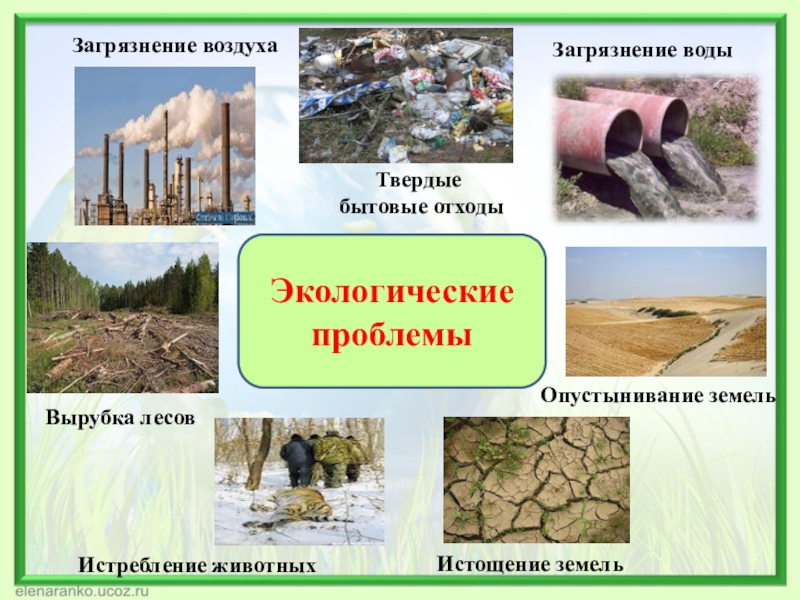 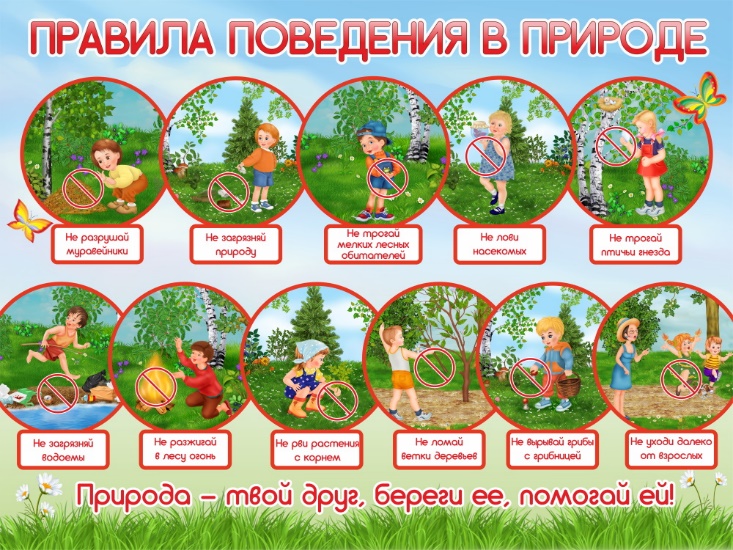 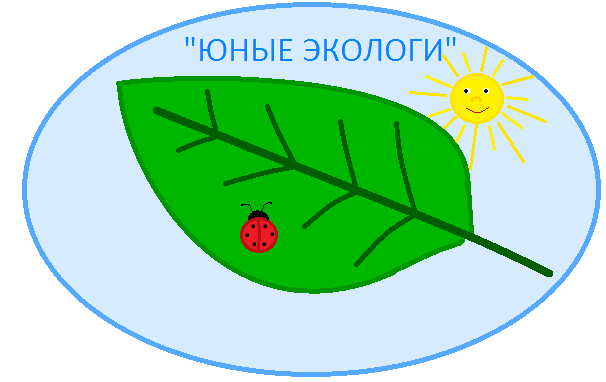 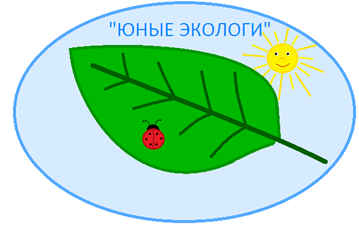 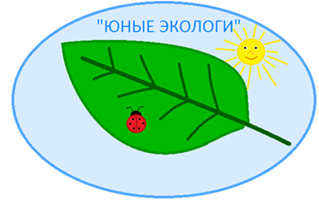 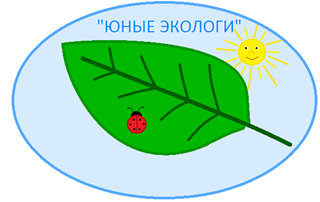 